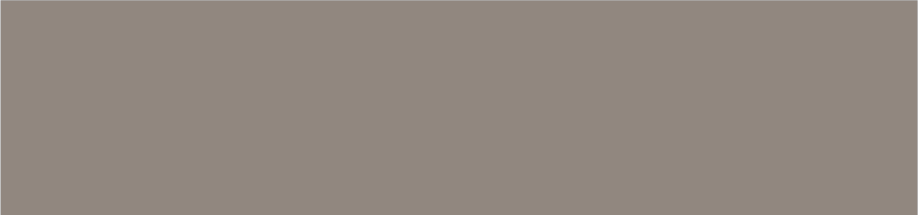 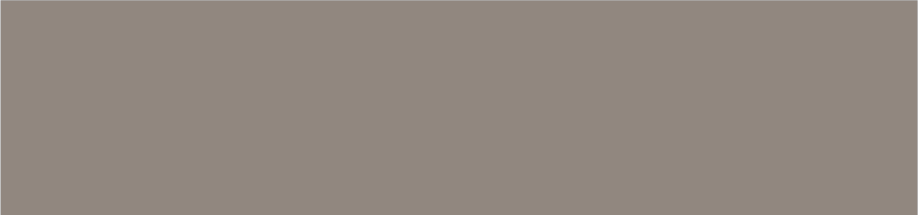 LzG 5 kostendeclaratie voor Project "Interreg EKW”Je hebt een aanvraag ingediend voor een activiteit binnen het Interreg project EKW. Als jouw aanvraag is goedgekeurd en volledig is uitgevoerd, kun je de in de aanvraag vermelde kosten (70% is subsidiabel) als volgt declareren. Personeelskosten: Personeelskosten zijn alle uren van alle deelnemende docenten voor voorbereiding, uitvoering en follow-up, documentatie, etc. van de activiteit(en), mits deze zijn opgenomen in het kostenplan van je aanvraag. Het uurtarief voor docenten is 47,72 € conform de Interreg subsidieregeling (incl. overhead).Indien uren digitaal zijn geregistreerd in Timetell dienen alle Timetell gebruikers en rapportage vanuit Timetell mee te sturen met deze kostendeclaratie. In de Timetell handleiding (hfd.st.7) staat beschreven hoe men een rapport maakt.Indien de uren zijn geregistreerd middels het papieren urenformulier van Interreg. Moet dit ondertekende formulier worden gescand en worden toegevoegd aan deze kostendeclaratie. Hier downloaden: https://deutschland-nederland.eu/nl/dokumente-publikationen-download/documenten-voor-projecten/ . De voorwaarden waaraan uw uren declaratie moet voldoen staan beschreven in het stappenplan uren registratie Interreg VI EKW.Materiaalkosten:Materiële kosten omvatten reiskosten, eten/catering (max. 30 € per deelnemer per dag) en, indien van toepassing, kosten van de activiteit. Deze kosten worden gedekt wanneer ze zijn opgenomen in het kostenplan van je aanvraag.Voor elke kostenpost moet je de factuur of bon en een betalingsbewijs (bon of bankafschrift) indienen. De facturen en bonnen moeten een verwijzing bevatten naar het project “Interreg VI EKW" en het LZG-nummer van de activiteit.Als je voor catering declareert, moet je ook een presentielijst meesturen. (voorbeelden voor presentielijsten (LzG6a en LzG6b) op: https://leren-zonder-grenzen.com/downloads/ .Als er meer posities zijn, voeg dan meer regels toe.Opmerking: De projectleiding van het ROC van Twente controleert of de kosten daadwerkelijk subsidiabel zijn en of de kosten correct worden onderbouwd door brondocumenten.Reiskosten:Bij gebruik van het openbaar vervoer:Voeg een betalingsbewijs (ticket) bij.Bij gebruik van de auto:In de regel moet het openbaar vervoer worden gebruikt. Als je de auto gebruikt, kunnen € 0,30 per kilometer worden gesubsidieerd. Autoreizen worden echter alleen gesubsidieerd als ze als volgt gerechtvaardigd zijn:Het gebruik van openbaar vervoer is niet mogelijk. ofHet gebruik van openbaar vervoer is niet redelijk. ofHet gebruik van de auto is noodzakelijk om andere redenen, bijv. andere afspraken direct daarna of iets dergelijks. N.B.: Als er meerdere personen in één auto zitten en de autorit dus goedkoper is dan de reis met het openbaar vervoer, is dit prijsvoordeel geen doorslaggevend argument voor het gebruik van de auto! De aanvraag voor kilometervergoeding voor autoritten moet worden gerechtvaardigd met een van de hierboven genoemde redenen. Ik verklaar dat aan bovenstaande eisen is voldaan en dat de hier aangegeven reiskosten zijn geverifieerd en niet worden gedragen door een andere kostendrager.Kopieer deze pagina om meerdere reizen te declareren.Indiening van de declaratie:Zorg ervoor dat je alle kosten en documenten van een aanvraag indient bij het: Servicepunt Subsidie ROC van Twente: servicepuntsubsidie@rocvantwente.nlDe leadpartner zal regelmatig uitbetalingsverzoeken indienen bij Interreg. Na goedkeuring van de uitbetalingsverzoeken vindt de uitbetaling aan de betreffende partners plaats (30 dagen na ontvangst van de middelen). De leadpartner betaalt het geld uit; je hoeft de leadpartner hiervoor niet te factureren.Zijn er nog vragen? Neem dan contact met ons op:Rob Rouwers, +31 6 29076228, rrouwers@rocvantwente.nl ofDNL-contact t.a.v. Johannes Reef, Tabea Richter, Judith Reef +49 25517047110, info@dnl-contact.deDocumentatie van de activiteit:Om financiering te ontvangen, moet u de activiteit ook documenteren en de documentatie indienen.De documentatie bestaat uit de volgende 3 aspecten:Beschrijving van het verloop van het project:Geef een overzicht van het projectproces. Welke stappen zijn er binnen het project genomen om de uitwisseling te realiseren?Noteer successen en suggesties voor verbeteringFotodocumentatie/productdocumentatie:Zorg voor foto's en video's die tijdens de uitwisselingen zijn gemaaktZorg voor productdocumentatie, zoals tekeningen, animaties en/of rapportenAlle materialen moeten vrij van auteursrechten beschikbaar worden gesteld, zodat ze kunnen worden gebruikt op de sociale mediakanalen van het Interreg-project.Ervaringen van studenten:Verzamel de ervaringen van de leerlingen tijdens het project.Hiervoor kan bijvoorbeeld een korte enquête worden gehouden onder de deelnemende leerlingen.Het is ook goed om het project tijdens de les kort te evalueren in een klassikale discussie en de ervaringen te beschrijven.
Geschikte centrale vragen zijn bijvoorbeeldWat vond je van de uitwisseling?Wat vond je er leuk aan?Wat had je anders gewild?Zul je de uitwisseling aanbevelen aan je klasgenoten? Stuur deze documentatie van de activiteit naar:International-office@rocvantwente.nl Naam van de activiteit:Nummer van de activiteit:(staat op je aanvraagformulier)Naam schoolNaam schoolAdres schoolAdres schoolPostcode en plaats van de schoolPostcode en plaats van de schoolMailadresMailadresTe declareren bedrag:Materiaalkosten:Te declareren bedrag:Personeelskosten:
(Aantal uren * 47,72€)Te declareren bedrag:Subtotaal:Eigen bijdrage (30%)Eigen bijdrage (30%)Subsidie (70%)Subsidie (70%)IBAN-nummer van de schoolIBAN-nummer van de schoolBIC-code van de school BIC-code van de school Nr.Beschrijving KostenpostTe declareren bedrag (€)01.02.0304.05.06.07.08.09.10.Totaal:Totaal:Naam, voornaam:E-mailadres:School:Adres van de school:Reden voor de reis:Datum: Van:Naar:Transportmiddel:KostenReden voor de reis:Datum: Van:Naar:gereden kilometers:Kosten: (aantal km * € 0,30)Daarom was het reizen met openbaar vervoer niet mogelijk:Plaats en datumHandtekening